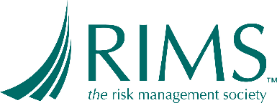 18th Annual Educational Charity Golf and Cornhole OutingHosted by the Carolinas RIMS ChapterFriday, June 7, 2024Proceeds Benefit RMI Programs at Appalachian State University and University of North Carolina at CharlotteNO REFUNDS AFTER MAY 3, 2024Location: Olde Sycamore Golf Club7500 Olde Sycamore DriveMint Hill, NC 28227Sponsorship Form (print and complete only if mailing a check)Register and Pay Online www.carolinasrims.com Please provide the names of your team if known. 7:30 Registration/ 9am Shotgun StartFormat will be Captains Choice, Includes Golf CartsIncludes Continental Breakfast and LunchSend your logo via pdf or jpeg to Karen.Mouton@drivenbrands.com or Marie.Baird@acuitybrands.comTOURNAMENT IS RAIN OR SHINENO REFUNDS AFTER MAY 3, 2024Sponsorships will be sold until we reach the maximum number of golfers (144).  Tent sponsors have to supply their own tent, Golf course will provide a table, and RIMS will provide non-alcoholic beverages.If paying by check e-mail completed form to Karen.Mouton@drivenbrands.com and mail check to our P.O. Box below: Carolinas RIMSP.O. Box 743Huntersville, NC 28070Carolinas RIMS FEIN:  58-1466330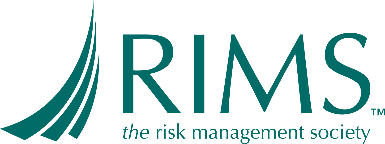 RIMS Cornhole TournamentFacilitated by Bar AthletesFriday, June 7, 2024 10amProceeds Benefit RMI Programs at Appalachian State University and University of North Carolina at CharlotteNO REFUNDS AFTER MAY 3, 2024Location: Olde Sycamore Golf Club7500 Olde Sycamore DriveMint Hill, NC 28227Register and Pay Online or By Check www.carolinasrims.com Please provide the names of your team players if known. Team #1 Name: _____________________Please provide the names of your team players if known. Team #2 Name: _____________________10am start time (subject to change depending on number of participants). Format will be double elimination or round robin depending on number of participants.Prizes will be awarded to first place team.If paying by check e-mail completed form to Karen.Mouton@drivenbrands.com and mail check to our P.O. Box below: Carolinas RIMSP.O. Box 743Huntersville, NC 28070Carolinas RIMS FEIN:  58-1466330Company Name Business addressCompany ContactE-mailPhone numberSponsorship LevelAmount EachHow Many Available# Of Golfers IncludedPlatinum (Lunch) (includes signage)$2000Two4Platinum (Breakfast) (includes signage)$2000Two4Breakfast Bloody Mary Bar$500One2Refreshment Tent (Must bring your own tent)$1500 Four4Gold (Signs on Course) $1250Unlimited4Silver (Sign at Registration Desk only)$1000Unlimited4Bronze (Sign at Registration Desk only)$500Unlimited2Longest Drive (men/women)- Hole 14 $350 Signage Only$800 No golfers/table tent at hole$1500 4 golfers/table tent at hole(Must bring your own tent)OneClosest to the Pin – (men/women) Hole 18$350 Signage Only$800 No golfers/table & tent at hole$1500 4 golfers/table & tent at hole(Must bring your own tent)OneBeverage Golf Cart (Occupants must be +21 years old)$500One2Water and Soda Courtesy of Coke ConsolidatedSnacks Courtesy of Harris TeeterWater and Soda Courtesy of Coke ConsolidatedSnacks Courtesy of Harris TeeterWater and Soda Courtesy of Coke ConsolidatedSnacks Courtesy of Harris TeeterWater and Soda Courtesy of Coke ConsolidatedSnacks Courtesy of Harris TeeterWater and Soda Courtesy of Coke ConsolidatedSnacks Courtesy of Harris Teeter1.234Team ParticipantAmount EachEach Team (2 players)$751.21.2